УПРАВЛЕНИЕ ОБРАЗОВАНИЯ АДМИНИСТРАЦИИ СКОВОРОДИНСКОГО РАЙОНАПРИКАЗ16.11.2016                                                                                                       № 260г. СковородиноОб утверждении Положения об обеспечении содержания зданийи сооружений муниципальных образовательных учреждений,обустройства прилегающих к ним территорийВ соответствии  со статьей 9 Федерального закона от 29.12.2012 № 273-ФЗ «Об образовании в Российской Федерации», Федеральным законом от 06.10.2003 № 131-ФЗ «Об общих принципах организации местного самоуправления в Российской Федерации», в целях  установления порядка обеспечения содержания зданий и сооружений муниципальных образовательных учреждений, обустройства прилегающих к ним территорий п р и к а з ы в а ю: 1. Утвердить Положение о порядке обеспечения содержания зданий и сооружений муниципальных образовательных учреждений, обустройства прилегающих к ним территорий в новой редакции. 2.  Настоящий приказ разместить на официальном сайте Управления образования администрации Сковородинского района.	3. Приказ отдела образования от 06.04.2015 № 114 признать утратившим силу. 4. Контроль за исполнением настоящего приказа возложить на заместителя начальника Управления образования О.В. Бутусову.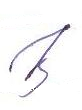 Начальник Управления образования                                                   Е.В. Бодрая УТВЕРЖДЕНОприказом Управления образования администрации Сковородинского района                                                                             от   16.11.2016   № 260            Положениео порядке обеспечения содержания зданий и сооружениймуниципальных образовательных учреждений, обустройстваприлегающих к ним территорий1. Общие положения1.1. Положение о порядке обеспечения содержания зданий и сооружений муниципальных образовательных учреждений, обустройства прилегающих к ним территорий (далее - Положение) разработано в соответствии с подпунктом 5 пункта 1 статьи 9 Закона Российской Федерации от 29.12.2012  № 273-ФЗ «Об образовании в Российской Федерации» и регламентирует порядок обеспечения содержания зданий и сооружений образовательных учреждений, подведомственных Управлению образования администрации Сковородинского района (далее – Управление образования), а также обустройства прилегающих к ним территорий. 1.2. Организация работы по обеспечению содержания зданий и сооружений муниципальных образовательных учреждений, обустройства прилегающих к ним территорий осуществляется в соответствии со следующими нормативными правовыми актами: Постановлением Главного государственного санитарного врача Российской Федерации от 29.12.2010 № 189 «Об утверждении СанПиН 2.4.2.2821-10 «Санитарно-эпидемиологические требования к условиям и организации обучения в общеобразовательных учреждениях»; Постановлением Главного государственного санитарного врача Российской Федерации от 15.05.2013 № 26 «Об утверждении СанПиН2.4.1.3049-13 «Санитарно-эпидемиологические требования к устройству, содержанию и организации режима работы дошкольных образовательных организаций». 2. Требования к содержанию зданий и сооружений2.1. Комитет по управлению муниципальным имуществом администрации Сковородинского района передает образовательным учреждениям в оперативное управление недвижимое имущество, необходимое для осуществления установленных уставами образовательных учреждений видов деятельности. Имущество передается образовательному учреждению на основании договора оперативного управления.2.2. Имущество образовательного учреждения, закрепленное за ним на праве оперативного управления, является муниципальной собственностью муниципального образования Сковородинский район. 2.3. При осуществлении оперативного управления имуществом образовательное учреждение обязано: 2.3.1. Использовать закрепленное за ним на праве оперативного управления имущество эффективно и строго по целевому назначению. 2.3.2. Не допускать ухудшения технического состояния имущества, кроме случаев нормативного износа в процессе эксплуатации. 2.3.3. Осуществлять капитальный и текущий ремонт закрепленного за ним имущества. 2.3.4. Согласовывать с Управлением образования, осуществляющим функции и полномочия учредителя, а также с собственником имущества сделки с имуществом (аренда, безвозмездное пользование, залог, иной способ распоряжаться имуществом, приобретенным за счет средств, выделенных ему на приобретение такого имущества). 2.3.5. До заключения договора аренды на закрепленное за ним имущество получить экспертную оценку последствий такого договора для обеспечения образования, воспитания, развития, отдыха и оздоровления детей, оказания им медицинской, лечебно-профилактической помощи, социальной защиты и социального обслуживания детей, проводимую экспертной комиссией по проведению оценки последствий принятия такого решения.  Экспертная комиссия создается на основании распоряжения администрации района в каждом отдельном случае. В состав комиссии должны быть включены представители Управления образования, руководитель образовательного учреждения, представители органов государственно-общественного управления образовательного учреждения. Договор аренды не может заключаться, если в результате  оценки последствий установлена возможность ухудшения указанных условий.  2.4. Договор аренды может быть признан недействительным по основаниям, установленным гражданским законодательством. 2.5. Имущество, приобретенное образовательным учреждением, поступает в оперативное управление образовательного учреждения в порядке, установленном Гражданским кодексом Российской Федерации и иными правовыми актами. 2.6. Право оперативного управления имуществом прекращается по основаниям и в порядке, предусмотренном Гражданским кодексом Российской Федерации, другими правовыми актами. 2.7. При наличии технического заключения (экспертизы) специализированной организации о ветхости или аварийности зданий эксплуатация данных объектов прекращается. 2.8. Организация контроля за содержанием зданий и сооружений в исправном техническом состоянии возлагается на руководителей образовательных учреждений. 2.9. На основании данного Положения образовательные учреждения разрабатывают положения о порядке проведения плановых и внеплановых осмотров, эксплуатируемых ими зданий и сооружений. В Положении определяются количество и состав комиссий по осмотрам, перечень зданий и сооружений. Плановые осмотры зданий и сооружений организуются два раза в год - весенние и осенние осмотры.  2.10. Все здания и сооружения образовательных учреждений на основании приказа закрепляются за назначенным по образовательному учреждению ответственным лицом. 2.11. Ответственное лицо за эксплуатацию здания обязано обеспечить: техническое обслуживание (содержание) здания, включающее в себя контроль за состоянием здания, поддержание его в исправности, работоспособности, наладке и регулированию инженерных систем; осмотры зданий в весенний и осенний период, подготовку к сезонной эксплуатации. 2.12. Весенние осмотры для проверки технического состояния зданий и сооружений, инженерного и технического оборудования, прилегающей территории проводятся после окончания эксплуатации в зимних условиях сразу после таяния снега, когда здания, сооружения и прилегающие к ним территории могут быть доступны для осмотра. Результаты работы комиссии по плановым осмотрам зданий и сооружений оформляются актом. 2.13. В ходе осенних осмотров проводится проверка готовности зданий и сооружений к эксплуатации в зимних условиях до начала отопительного сезона, к этому времени должна быть завершена подготовка зданий и сооружений к эксплуатации в зимних условиях. Результаты работы комиссии по плановым осмотрам зданий и сооружений оформляются актом. 2.14. Внеплановые осмотры зданий и сооружений с составлением акта проводятся после аварий техногенного характера и стихийных бедствий (ураганных ветров, ливней, снегопадов, наводнений). В случае тяжелых последствий воздействия на здания и сооружения неблагоприятных факторов, осмотры зданий и сооружений проводятся в соответствии с приказом Минстроя России от 06.12.1994 № 17-48 «О порядке расследования причин аварий зданий и сооружений на территории Российской Федерации».  2.15. Частичные осмотры зданий и сооружений проводятся с целью обеспечения постоянного наблюдения за правильной эксплуатацией объектов. 	2.16. Календарные сроки плановых осмотров зданий и сооружений устанавливаются в зависимости от климатических условий. 2.17. В случае обнаружения во время осмотров зданий дефектов, деформации конструкций (трещины, разломы, выпучивания, осадка фундамента, другие дефекты) и оборудования ответственное лицо за эксплуатацию здания докладывает о неисправностях и деформации руководителю образовательного учреждения. На основании актов осмотров руководителями образовательных учреждений разрабатываются мероприятия по устранению выявленных недостатков с указанием сроков и ответственных лиц за их выполнение, а также выдаются задания и поручения лицам, назначенным ответственными за эксплуатацию зданий и сооружений. 2.18. Результаты осмотров (неисправности и повреждения) ответственное лицо за эксплуатацию зданий, сооружений отражает в журнале учета технического состояния зданий, который предъявляется комиссиям по проведению плановых проверок. 2.19. Готовность образовательного учреждения к новому учебному году определяется после проверки специальной комиссией по приемке его готовности к началу учебного года. По итогам приемки составляется акт готовности образовательного учреждения. 3. Требования к обустройству прилегающей к образовательномуучреждению территории3.1. Образовательное учреждение обязано осуществлять мероприятия по поддержанию надлежащего санитарно-экологического состояния закрепленной за ним территории. 3.2. Территории образовательных учреждений должны быть ограждены по всему периметру и озеленены согласно санитарно-эпидемиологическим требованиям и нормам. 3.3. Территории образовательных учреждений должны быть без ям и выбоин, ровными и чистыми. Дороги, подъезды, проходы к зданиям, сооружениям, пожарным водоемам, гидрантам, используемым для целей пожаротушения, а также подступы к пожарным стационарным лестницам должны быть всегда свободными, содержаться в исправном состоянии, иметь твердое покрытие, а зимой быть очищенными от снега и льда. 3.4. Территории образовательных учреждений должны своевременно очищаться от мусора, опавших листьев, сухой травы и других видов загрязнений. Твердые отходы, мусор следует собирать на специально выделенных площадках в контейнеры или ящики, а затем вывозить.4. Контроль за техническим состоянием зданий и сооружений4.1. Контроль за техническим состоянием зданий и сооружений осуществляется в следующем порядке: плановые осмотры, в ходе которых проверяется техническое состояние зданий и сооружений в целом, включая конструкции, инженерное оборудование и внешнее благоустройство; внеплановые осмотры, в ходе которых проверяются здания и сооружения в целом или их отдельные конструктивные элементы, подвергшиеся воздействию неблагоприятных факторов; частичные осмотры, в ходе которых проверяется техническое состояние отдельных конструктивных элементов зданий и сооружений, отдельных помещений, инженерных систем в целом или по отдельным их видам, элементов внешнего благоустройства. 4.2. При плановых осмотрах зданий и сооружений проверяются: внешнее благоустройство; фундаменты и подвальные помещения, встроенные котельные, насосные, тепловые пункты, элеваторные узлы, инженерные устройства и оборудование; ограждающие конструкции и элементы фасада (козырьки, архитектурные детали, водоотводящие устройства); кровли, чердачные помещения и перекрытия, надкровельные вентиляционные и дымовые трубы, коммуникации и инженерные устройства, расположенные в чердачных и кровельных пространствах; перекрытия, капитальные стены и перегородки внутри помещений, санузлы, санитарно-техническое и инженерное оборудование поэтажно; строительные конструкции и несущие элементы технологического оборудования; соблюдение габаритных приближений; наружные коммуникации и их обустройства; противопожарные устройства; прилегающая территория. 4.3. Особое внимание при проведении плановых, внеплановых и частичных осмотров обращается на: сооружения и конструкции, подверженные вибрирующим и другим динамическим нагрузкам, и расположенные на просадочных территориях, а также на ветхие и аварийные здания и сооружения, объекты, имеющие износ несущих конструкций свыше 60%; конструкции, лишенные естественного освещения и проветривания, подверженные повышенному увлажнению или находящиеся в других условиях, не соответствующих техническим и санитарным нормативам; выполнение замечаний и поручений, выданных предыдущими плановыми проверками. 4.4. Построенные и реконструированные здания и сооружения в первый год их эксплуатации дополнительно проверяются на соответствие выполненных работ строительным нормам и правилам.  4.5. В случаях обнаружения деформаций, промерзаний, сильных протечек, сверхнормативной влажности, звукопроводности, вибрации, других дефектов, наличие которых и их развитие могут привести к снижению несущей способности или потере устойчивости конструкций, нарушению нормальных условий работы образовательного учреждения, эксплуатации технологического и инженерного оборудования, комиссии определяют меры по обеспечению безопасности людей. Оформленные акты осмотра направляются в течение одного дня в Управление образования, исполняющему функции и полномочия учредителя. 4.6. Для определения причин возникновения дефектов, проведения технической экспертизы, взятия проб и инструментальных исследований, а также в других необходимых случаях комиссии по осмотру зданий и сооружений могут привлекать специалистов соответствующей квалификации (лицензированные организации или частные лица), назначать сроки и определять состав специальной комиссии по детальному обследованию здания или сооружения. 4.7. В зданиях и сооружениях, где требуется дополнительный контроль за техническим состоянием этих зданий и сооружений или их отдельных конструктивных элементов, комиссии по плановым или внеплановым осмотрам вправе установить особый порядок постоянных наблюдений, обеспечивающий безопасные условия их эксплуатации. 4.8. По результатам осмотров устраняются обнаруженные отклонения от нормативного режима эксплуатации зданий и сооружений, в частности, неисправность механизмов открывания окон, дверей, ворот, фонарей, повреждения наружного остекления, водосточных труб и желобов, отмосток, ликвидация зазоров, щелей и трещин, выполняются другие работы текущего характера.4.9. Управление образования координирует работу по организации капитального и текущего ремонта подведомственных муниципальных образовательных учреждений.С этой целью в Управлении образования ежегодно формируется план ремонтных работ в муниципальных образовательных учреждениях, включающий в себя мероприятия по подготовке к новому учебному году и отопительному сезону, выполнению предписаний надзорных органов.Для составления плана используется представленная муниципальных руководителями образовательных учреждений информация:заявка на текущий и капитальный ремонт зданий и сооружений, обустройство прилегающей территории;предписания контролирующих органов;предполагаемые образовательными учреждениями сроки проведения ремонтных работ.5. Финансовое обеспечение содержания зданий и сооружениймуниципальных образовательных учреждений, обустройства прилегающих к нимтерриторий5.1. Финансовое обеспечение содержания зданий и сооружений муниципальных образовательных учреждений, обустройства прилегающих к ним территорий осуществляется за счет средств районного бюджета. 5.2. Финансовое обеспечение содержания зданий и сооружений муниципальных образовательных учреждений, обустройства прилегающих к ним территорий содержит следующие виды расходов: оплата коммунальных услуг; оплата договоров на выполнение работ, оказание услуг, связанных с содержанием (работы и услуги, осуществляемые с целью поддержания и  (или) восстановления функциональных, пользовательских характеристик объекта образования), обслуживанием, ремонтом зданий образовательных учреждений, находящихся на праве оперативного управления. 5.3. Распределение бюджетных ассигнований на обеспечение содержания зданий и сооружений образовательных учреждений, обустройство прилегающих к ним территорий осуществляется главным распорядителем бюджетных средств – Управлением образования администрации Сковородинского района.